Утверждаю:Директор МБОУ «СОШ № 45»________________Валиев М.К.Программаволонтерского отряда «По зову сердца, чтобы жить!»на 2021-2022 учебный год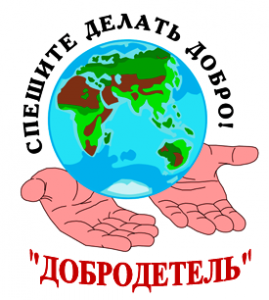 Пояснительная запискаВолонтеры (от англ.Volunteer - доброволец) – это люди, делающие что-либо по своей воле, по согласию, а не по принуждению. Волонтерские или добровольческие организации - это свободные союзы людей, объединенных каким-либо общим специальным интересом. Их деятельность связана, как правило, с благотворительностью, милосердием.  В России сегодня действует много молодежных волонтерских объединений, которые занимаются пропагандой здорового образа жизни. Волонтерское движение сейчас развивается довольно бурно. И одна из основных причин этого – добровольность и свобода выбора. Добровольно выбранная социально значимая деятельность неизмеримо выше для личности подростка навязанной извне. К тому же, формирование компетентности возможно только в единстве с ценностями человека, т.е. при глубокой личной заинтересованности человека в данном виде деятельности.  Миссия нашего волонтерского отряда – внести вклад в физическое и нравственное оздоровление общества, сделать жизнь окружающих светлее и ярче.Цель:-оказать позитивное влияние на сверстников при выборе им жизненных ценностей.- апробация новых форм организации занятости детей для развития их самостоятельной познавательной деятельности, профилактики вредных привычек, воспитания здорового образа жизни;- развитие волонтерского движения в школе, формирование позитивных установок учащихся на добровольческую деятельность.Волонтерский отряд нашей школы мы не случайно назвали «Кто, если не мы». Мы прекрасно понимаем, что невозможно заставить человека жить здоровой и гармоничной жизнью, если он этого не хочет. Но мы можем помочь ему осознать ответственность за свою жизнь и поставить его в ситуацию свободного выбора. Иначе говоря, сформировать его социальную компетенцию.           Задачи: Показать преимущества здорового образа жизни на личном примере. Пропагандировать здоровый образ жизни (при помощи акций, тренинговых занятий, тематических выступлений, конкурсов и др.) Сформировать сплоченный деятельный коллектив волонтеров. Возродить идею шефства как средства распространения волонтерского движения. Создать условия, позволяющие ученикам своими силами вести работу, направленную на снижение уровня потребления алкоголизма, табакокурения, ПАВ в подростковой среде. Предоставлять подросткам информации о здоровом образе жизни; Снизить количество учащихся, состоящих на внутришкольном учете и учете в ОПДН. Сформировать у педагогов школы мотивацию к работе по профилактическим  программам.Первые волонтеры отряда, те, которые начнут все с нуля, им необходимо пропустить идею волонтерства через себя и тогда узнают, что эта деятельность не просто развлечение и способ покрасоваться. Главное здесь – активная жизненная позиция, ответственность и высокая цель - желание изменить этот мир к лучшему.Активная жизненная позиция, умение взаимодействовать и включаться в проект, умение получать и передавать информацию – это то, чем должен обладать волонтер для успешной работы. Все это будет формироваться в процессе подготовки волонтеров – на профилактических и обучающих занятиях, на тренинговых занятиях, учебах и сборах. Благо, что волонтеры просто вынуждены применять все свои умения на практике. По принципу “равный-равному” волонтеры будут передавать сверстникам информацию на днях профилактики, в выступлениях на сцене, на занятиях с элементами тренинга, в ролевых и интерактивных играх. Обучая других, будут обучаться сами.  Работа в волонтерском отряде поможет ребятам поменяться внутренне, и даже внешне. Взгляд из равнодушного превратится в горящий и заинтересованный. Сам подросток обретет самоуважение, станет уверенным и привлекательным для окружающих. В дальнейшей жизни им проще будет общаться, взаимодействовать и включаться в любую деятельность, они будут уметь оказывать положительное влияние на людей, легко занимать лидерские позиции, проявлять в то же время толерантность и уважение к окружающим.В процессе деятельности волонтеры будут взаимодействовать с внешним миром, во-первых, получая воздействие извне, получая информацию, знания, обучаясь и развивая личностные качества (подготовка волонтеров, психологическое сопровождение;во-вторых, взаимодействуя между собой в процессе деятельности, приобретают умения работать в команде, учатся разрешать конфликты, включаться в проект, несут ответственность (сама волонтерская деятельность (подготовка выступлений, проведение акций, игр, участие в конкурсах, проведение соц.опросов, анкетирования); в-третьих, передавая информацию вовне, своим сверстникам, по принципу “равный - равному”, проводя Дни профилактики с тематическими информационными выходами в классы, профилактические занятия, занятия с элементами тренинга, профилактические сказки для младших, театрализованные конкурсы, агитационные выступления, интерактивные игры, акции, оформление информационных листовок, тематического уголка, написание статей в газету. Все это будет способствовать формированию социальной компетентности. Наша школа решает проблему пропаганды ЗОЖ, профилактики возникновения вредных зависимостей всеми доступными способами:Информационный модульБеседы. Групповые занятия волонтеров для учащихся. Изготовление плакатов, видео. Выпуск газеты. Оформление информационного стенда. Акции волонтеров. Листовки, буклеты. Игры. Викторины. Тренинговый модуль Обучающие занятия. Мини-тренинги для учащихся. Альтернативный модульКВНы. Игры, конкурсы. Встречи с замечательными людьми. Неделя “Только здоровые привычки”. Спортивные мероприятия. Условия для организации волонтерского движения Взаимодействие специалистов различных областей при обучении волонтеров и подготовке мероприятий. Использование разнообразных форм организации профилактической деятельности (акции, классные часы, концертные программы, театрализованные представления). Информационное обеспечение опыта работы (школьная газета, фотоальбом, и т.п.). В дальнейшем находит место методическое обеспечение: организация выставок, выпуск методических пособий. И, конечно исходя из направлений деятельности, участие в диспутах, праздниках, встречах, соревнованиях. Заповеди волонтеров школы Найди того, кто нуждается в твоей поддержке, помоги, защити его. Раскрой себя в любой полезной для окружающих и тебя самого деятельности. Помни, что твоя сила и твоя ценность - в твоем здоровье. Оценивай себя и своих товарищей не по словам, а по реальным отношениям и поступкам.Правила деятельности волонтера:Если ты волонтер, забудь лень и равнодушие к проблемам окружающих. Будь генератором идей! Уважай мнение других! Критикуешь – предлагай, предлагаешь - выполняй! Обещаешь – сделай! Не умеешь – научись! Будь настойчив в достижении целей! Веди здоровый образ жизни! Твой образ жизни – пример для подражания. Кодекс волонтеров:Хотим, чтобы стало модным – Здоровым быть и свободным! Знаем сами и малышей научим. Как сделать свое здоровье лучше! (Дни профилактики в начальной школе) Акции – нужное дело и важное. Скажем вредным привычкам – НЕТ! Мы донести хотим до каждого: Глупо - самим причинять себе вред! (Акции против табакокурения алкоголизма, наркотиков и СПИДа) Кто тренируется и обучается, У того всегда и все получается. Тренинг лидерства, тренинг творчества. Приятно общаться, действовать хочется! («Два в одном» – обучение и общение. Тренинги: “Я - лидер”, “Уверенность в себе”, “Успешное общение”, “Твоя цель – твой успех”, “Ты и команда”, “Я – творческая личность”) Готовы доказать на деле: Здоровый дух – в здоровом теле! ( Участие в районных конкурсах по пропаганде ЗОЖ) Снова и снова скажем народу: “Зависимость может украсть свободу!” (Пропаганда ЗОЖ в школе и не только.) День волонтера имел успех. Желающих много – берем не всех! Ждет новичков перевоплощение – Испытание, клятва и посвящение! (После творческих испытаний – посвящение в волонтеры.) Соблазнов опасных подальше держись. С нами веди интересную жизнь! Думай, когда отвечаешь “нет” и “да” И помни, что выбор есть всегда! 	Ожидаемые результаты:Основной результат работы - формирование в ходе деятельности более ответственной, адаптированной, здоровой личности. Владеть знаниями о ЗОЖ и уметь аргументировано отстаивать свою позицию, формирование здоровых установок и навыков ответственного поведения, снижающих вероятность приобщения к ПАВ, курению, алкоголизму: - увеличение количества детей и подростков, вовлеченных в волонтерские отряды и проведение    альтернативных мероприятий; - привлечение детей и подростков к общественно значимой деятельности и уменьшение количества несовершеннолетних состоящих на внутришкольном учете и учете в ОПДН; - создание модели детского и родительского волонтерского движения внутри школы и вне ее; уметь общаться с учащимися и взрослыми, владеть нормами и правилами уважительного отношения. Участвовать в акциях по здоровому образу жизни организуемых школой, районом. Волонтёр-это доброволец, разговаривающий на языке юной аудитории, вызывающий доверие и интерес к себе. Волонтёрство (по пропаганде ЗОЖ) - это доступный, массовый способ профилактики вредных привычек и асоциального поведения в обществе.Список литературы и интернет- источниковДля педагога1. Целевая программа ведомства «Вовлечение молодежи Республики Мордовия в волонтерскую деятельность» разработанная Государственным комитетом Республики Мордовия по делам молодежи2. Программа обучающего курса школы волонтеров «Академия добра»ГУ «Мордовский республиканский молодежный центр»3. Лях. Т.А. Методика организации волонтерских групп: учебное пособие / Г.Л. Лях – К: КУ им. Бориса Гринченко, 2010 – 160 с.4. Либоракина, М., Якимец, В., Гражданские инициативы и будущее России, - М., 19975. Агапов, Е.. Социальная помощь и культура // вопросы социального обеспечения. 2006 - №21.6. Бодренкова, Г. Добровольчество // Социальная работа – 2006, -№17. Добровольцы: как их найти и удержать / под. ред. Гриффит, К.М.: Педагогическое объединение «Радуга». 1995г.8. Дьячек, Г.П., Развитие исследовательского подхода в деятельности волонтеров (на примере США) // Составитель С.В. Тетерский. Под.ред. Л.В. Никитиной. – М.: «ACADEMIA» 2000г.9. Белые волонтеры. Добровольческая армия. (1917-февраль 1919): Г.М. Ипполитова, В.Г. Казаков, В.В. Рыбников – Санкт Петербург., Щит. – М.: 2003Г. – 456 с.10. ДМТ – молекула духа. Революционное медицинское исследование и мистического опыта :РикСтрассман – Москва, ИГ – «Весь», 2010г. – 352 с.11. Левдер, И.. Добровольческое движение как одна из форм социального обслуживания //Социальная работа, 2006, №2Для детей«Я - Лидер» информационно-методический сборник. Киров 2008Сборник методических материалов деятельности волонтёрских отрядов за ЗОЖ №1 Ижевск 2007Сборник методических материалов деятельности волонтёрских отрядов за ЗОЖ №2 Ижевск 2008Сборник методических материалов деятельности волонтёрских отрядов за ЗОЖ №3 Ижевск 2008Физкультминутки (сборник) выпуск №3. Волгоград 2007Командные игры-испытания (сборник) М.2004.Коваленко В.И. «Младшие школьники после уроков» 750 развивающих игр, упражнений, физкультминуток. М. 2007